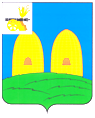 СОВЕТ ДЕПУТАТОВОСТЕРСКОГО СЕЛЬСКОГО ПОСЕЛЕНИЯРОСЛАВЛЬСКОГО РАЙОНА СМОЛЕНСКОЙ ОБЛАСТИРЕШЕНИЕот 31 января 2020  г.                                                                                         №3 О          внесении          изменений          вПоложение о порядке назначения и выплаты пенсии за выслугу лет лицам, замещавшим муниципальные должности, должности муниципальной службы (муниципальные должности муниципальной службы) в органах местного самоуправления муниципального образования Остерского сельского поселения Рославльского района Смоленской областиВ соответствии с Федеральным законом от 02.03.2007 № 25-ФЗ «О муниципальной службе в Российской Федерации», областным законом от 29.11.2007 № 121-з «О пенсии за выслугу лет, выплачиваемой лицам, замещавшим муниципальные должности, должности муниципальной службы (муниципальные должности муниципальной службы) в Смоленской области» Совет депутатов Остерского сельского поселения Рославльского района Смоленской областиРЕШИЛ:1. Внести в Положение о порядке назначения и выплаты пенсии за выслугу лет лицам, замещавшим муниципальные должности, должности муниципальной службы (муниципальные должности муниципальной службы) в органах местного самоуправления муниципального образования Остерского сельского поселения Рославльского района Смоленской области, утвержденное решением Совета депутатов Остерского сельского поселения Рославльского района Смоленской области от 24.12.2019  №31 следующие изменения:- подпункты 4, 5 пункта 2.3 признать утратившими силу.            2. Настоящее решение подлежит официальному опубликованию в газете «Рославльская правда». 3. Настоящее решение вступает в силу после его официального опубликования в газете «Рославльская правда».            4. Контроль исполнения настоящего решения возложить на депутатскую комиссию по бюджету, финансовой и налоговой политике, по вопросам муниципального имущества ( А.А.Миронова ).Глава муниципального образованияОстерского сельского поселенияРославльского района Смоленской области                              С.Г. Ананченков